Техническое задание к Договору – Счету:г. СевастопольOrganization, в лице Place Name действующий на основании ____________ именуемый в дальнейшем «Заказчик», с одной стороны, и ООО «Астрал Севастополь», в лице генерального директора Снежаны Вячеславовны Мягкой, действующей на основании Устава, именуемое в дальнейшем «Исполнитель»,с другой стороны, составили настоящее Техническое задание (далее – «Техническое задание») и пришли к соглашению определить следующие условия оказания Услуг по Договору:Наименование оказываемых услуг: Кредитование ЗаказчикаСфера деятельности компании Заказчика:Количество сотрудников Заказчика:Технические требования к оказанию Услугам: Цель оказания  Услуг: обеспечение заявки и исполнения контракта, выполнение условий контракта без вывода денежных средств из оборота Заказчика. Расширение бизнеса.  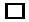 Сроки оказания Услуг: по факту предоставления всех истребуемых документов, в течение 3 (трех) рабочих дней, без учета сроков по регламенту кредитной организации.Вид оказываемых услуг: получение кредита ЗаказчикомУсловия оказания услуг: личная встреча удаленно.Порядок сдачи и приемки результатов: Акт оказания услуг.Подбор финансовых организаций предоставляющих кредиты для обеспечения и исполнения контрактов при подаче Заявки, и при заключении Договора ЗаказчикомФормирование необходимого пакета документов для получения кредитаЗаявка на получение кредита для исполнения контракта.Документы, предоставляемые Заказчиком:Карточка предприятия с основными реквизитами и данными о компании (в word)  Учредительные документы: Устав. Решение (или протокол) и приказ о назначении руководителяКопия паспорта руководителя и учредителей (цветной скан или черно-белый (всех страниц, даже пустых))ИНН Свидетельство ОГРН Свидетельство  Бухгалтерская отчетность: Бухгалтерская отчетность (формы 1, 2) за последний отчетный период с квитанцией о приеме (скан) Налоговая декларация на прибыль за последний отчетный период с квитанцией о приеме (скан) Дополнительные документы, запрашиваемые Кредитной организацией «СОГЛАСОВАНО»ЗАКАЗЧИКPlaceOrganization___________ /____________/«___» __________  201_г.«СОГЛАСОВАНО»ИСПОЛНИТЕЛЬГенеральный директор ООО «Астрал Севастополь»___________ /____________/«___» __________  201_г.